№Наименование ТСРМесячный тариф, руб.Внешний вид изделия (ТСР)1Сиденье для ванн поворотное515,10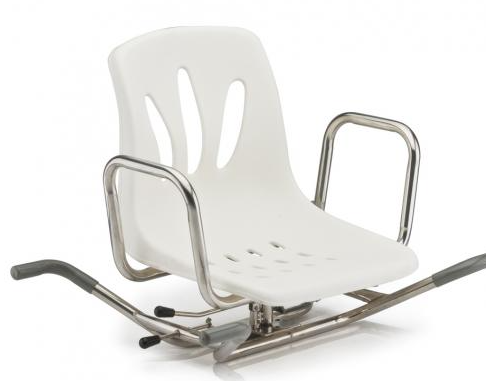 2Противопролежневый матрац гелевый341,40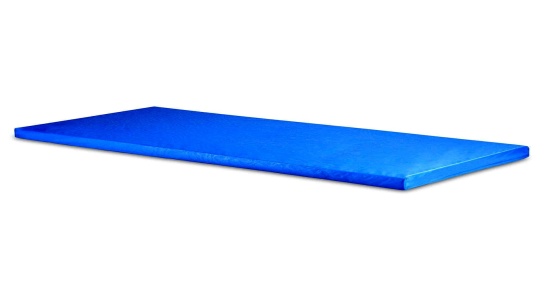 3Кровать функциональная Модель SK031579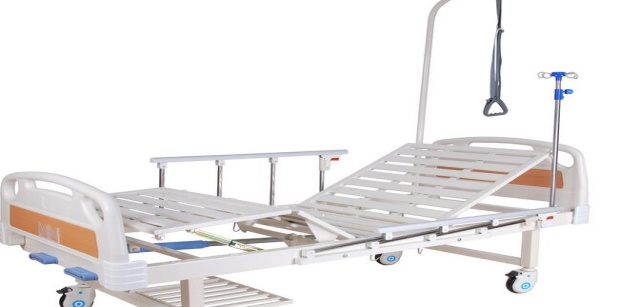 4Кресло коляска с ручным приводом комнатная157,70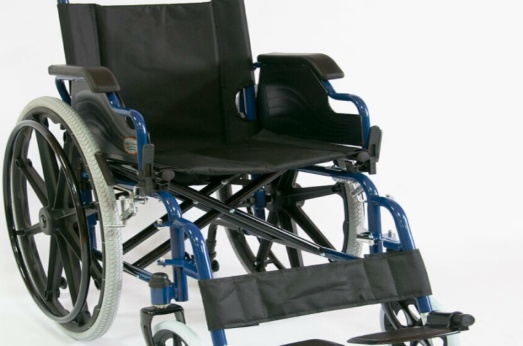 5Кресло коляска с cанитарным оснащением207,90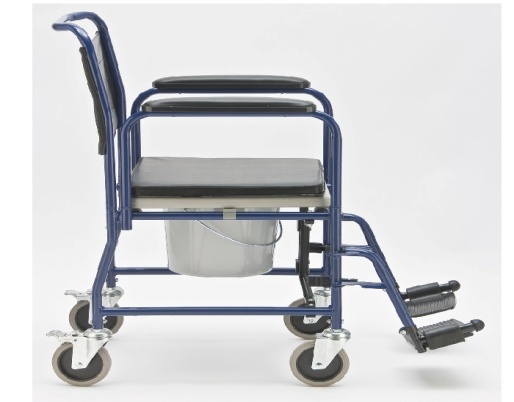 6Кресло коляска с ручным приводом для лиц с большим весом комнатная422,70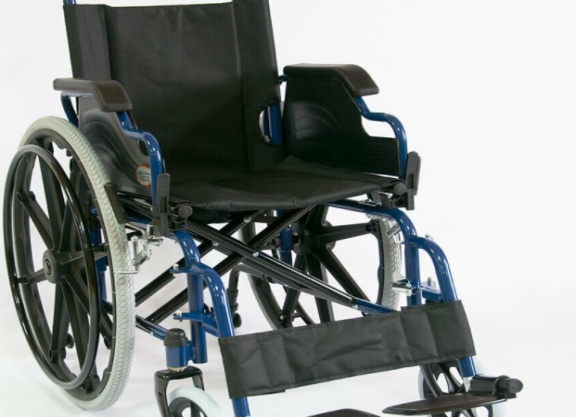 7Ванна надувная для мытья лежачих больных ТS354,60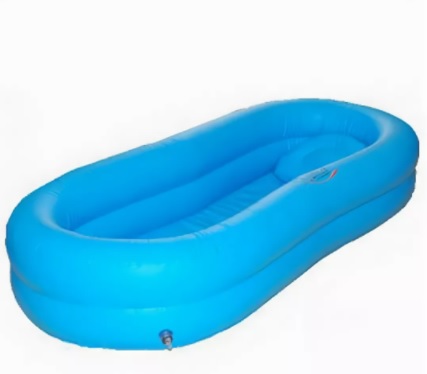 8Комплект для мытья головы лежачего больного АР МЕД68,70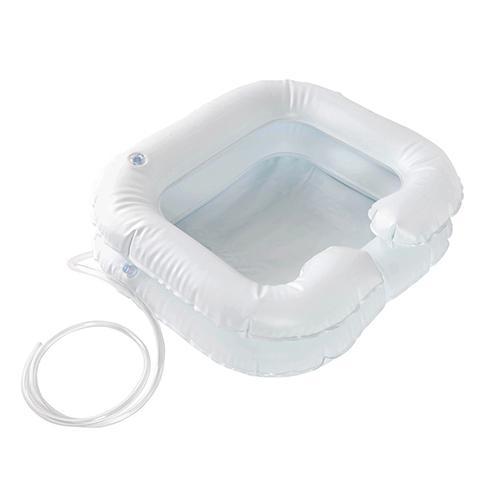 9Костыли подмышечные с устройством противоскольжения28,80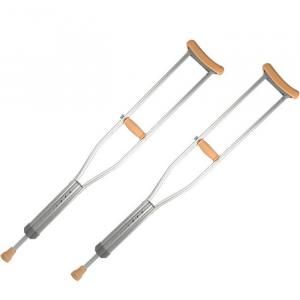 10Костыли с опорой под локоть с устройством противоскольжения18,60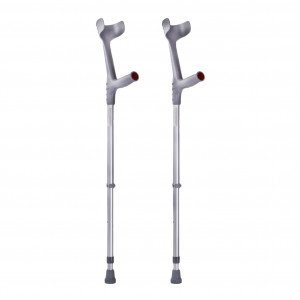 11Кресло-каталка с санитарным оснащением для инвалидов Армед94,20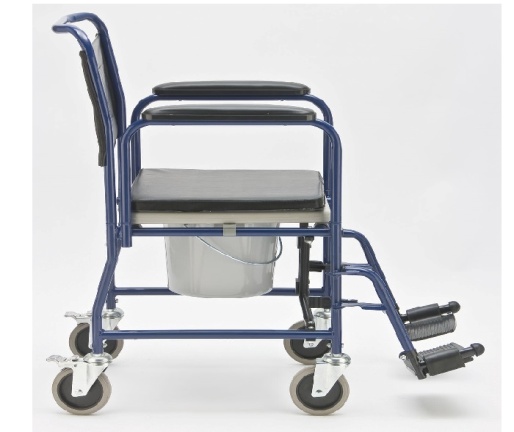 12Кресло-коляска для инвалидов Н 035,Китай130,80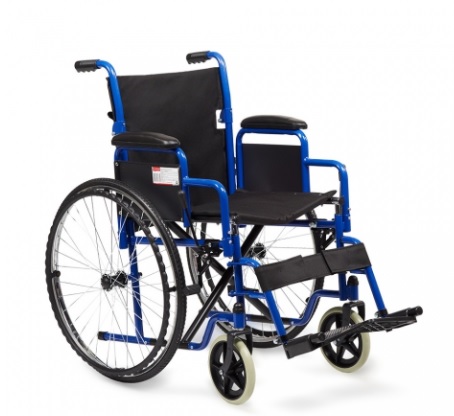 13Кресло-туалет с откидными ручками136,80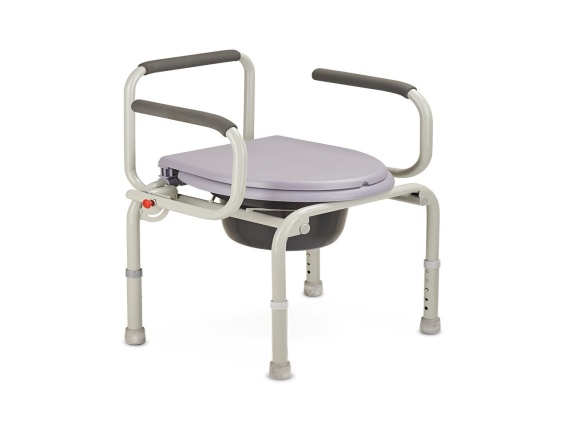 14Насадка на унитаз с поручнями135,60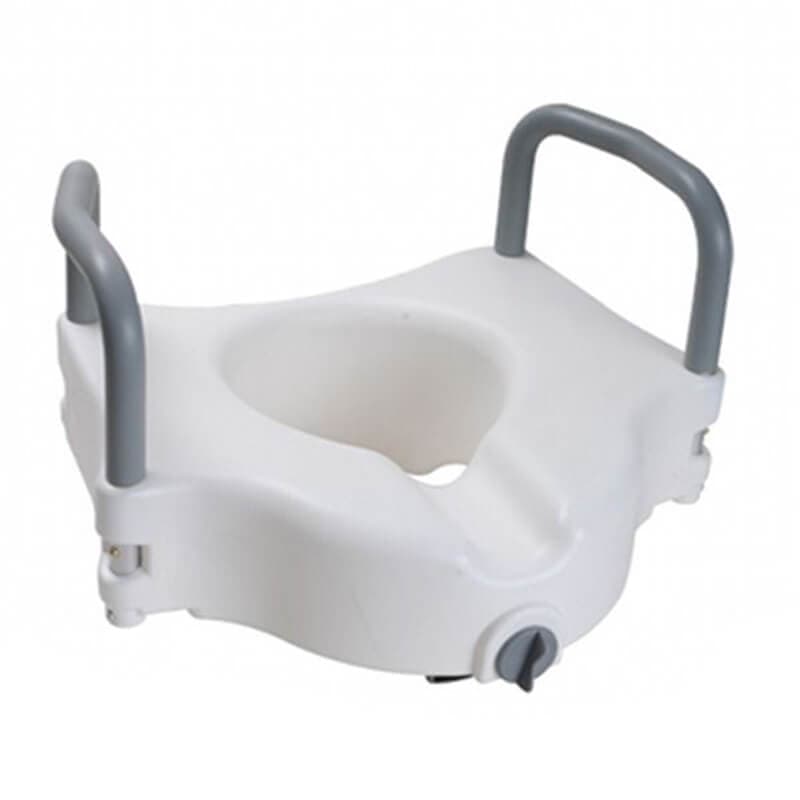 15Опора в кровать веревочная51,30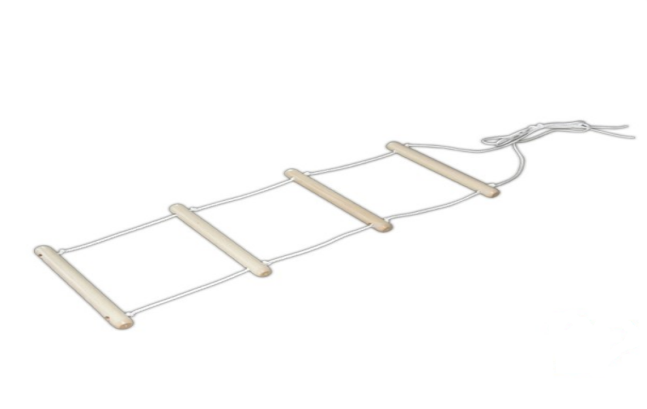 16Опора в кровать под спину металлическая126,90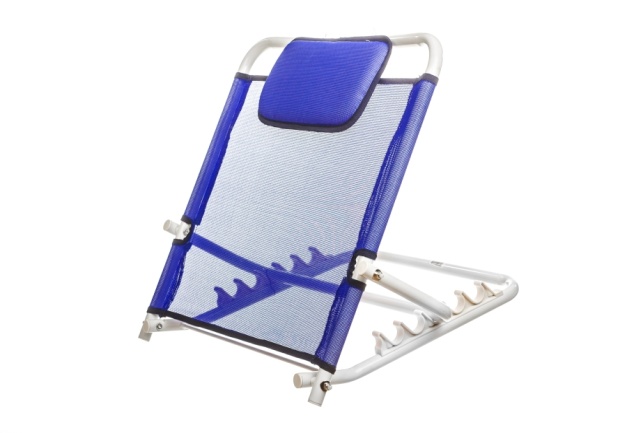 17Опорный поручень для ванной комнаты и туалета56,10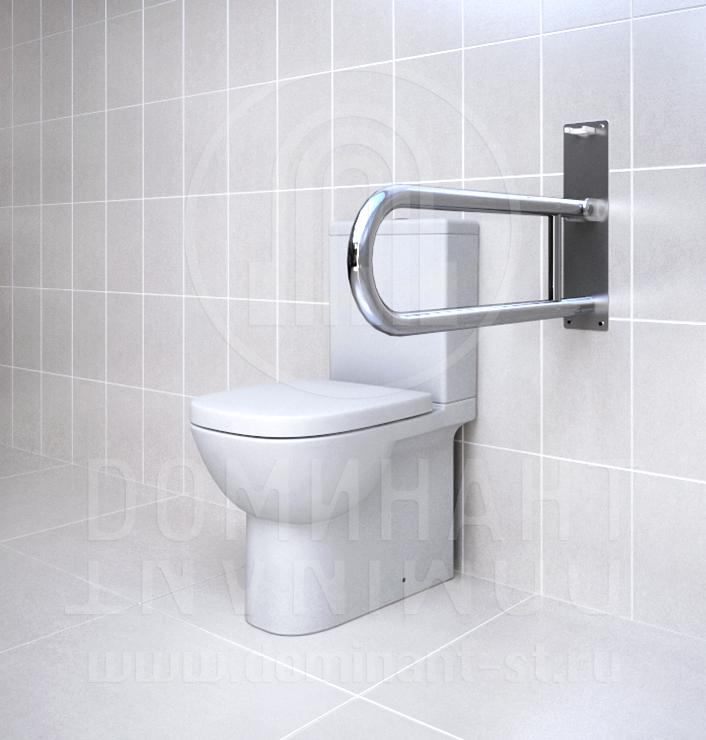 18Поручни (перила) для самоподнимания прямые76,80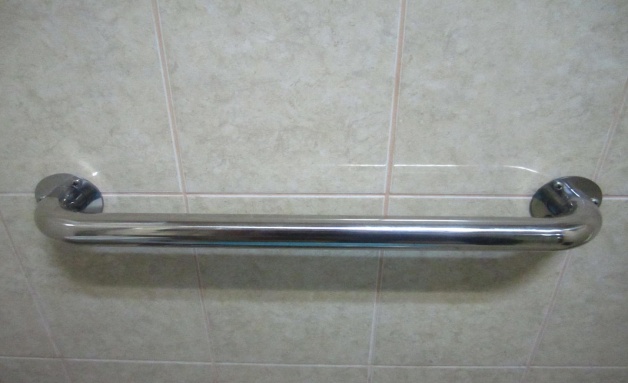 19Поручни (перила) для самоподнимания угловые84,00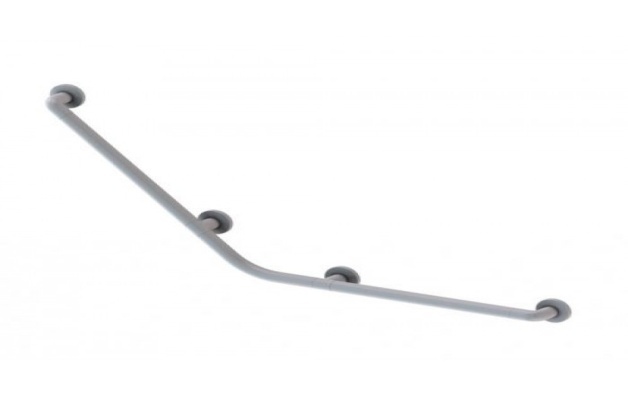 20Противопролежневый матрац воздушный (с компрессором)50,0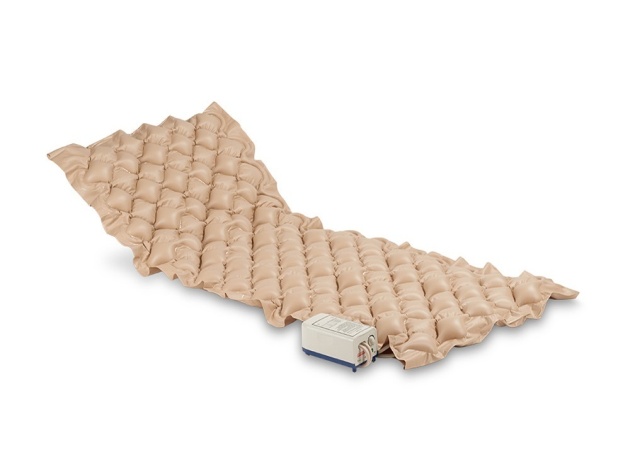 21Стул для душевой/ванной комнаты.83,10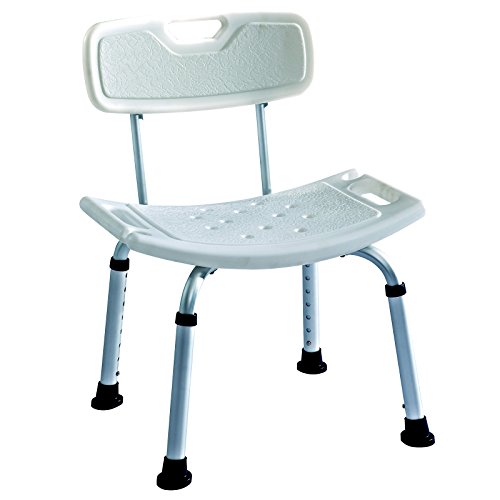 22Стул для мытья.87,30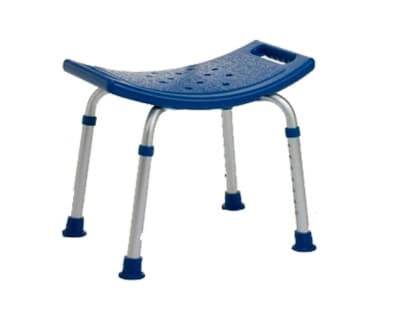 23Ступеньки в ванную с ручкой212,40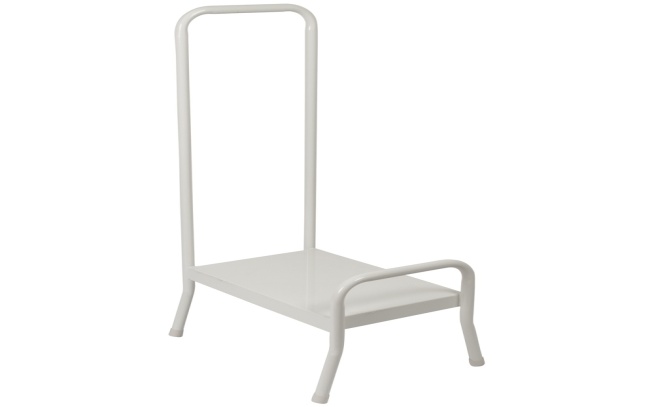 24Трость 3-опорная, регулируемая по высоте, без устройства противоскольжения28,20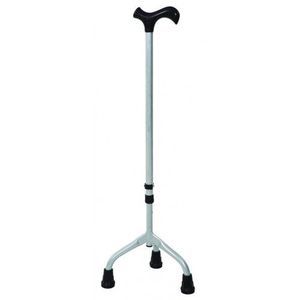 25Трость 4-х опорная с анатомической ручкой, регулируемая по высоте, без устройства противоскольжения30,0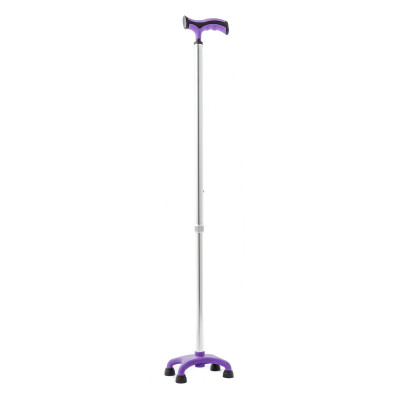 26Ходунки на колесах137,10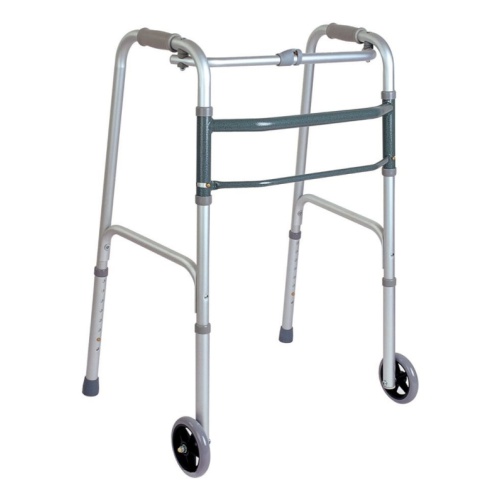 27Ходунки шагающие46,20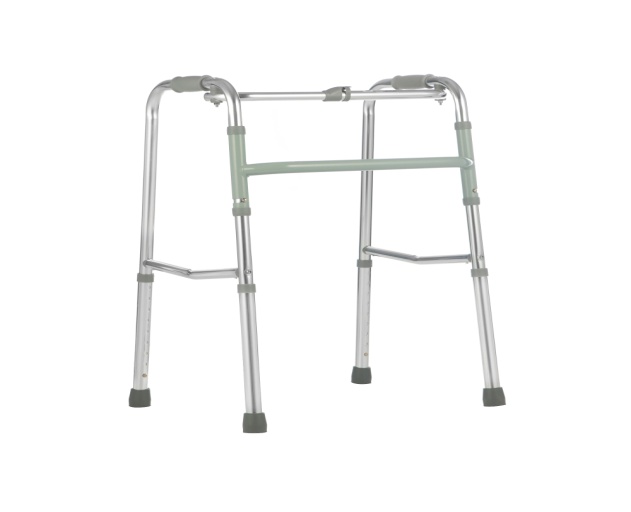 28Кресло-коляска с ручным приводом109,5029Костыли опорные металлические для взрослых30,030Противопролежневый матрац "Армеда"33,00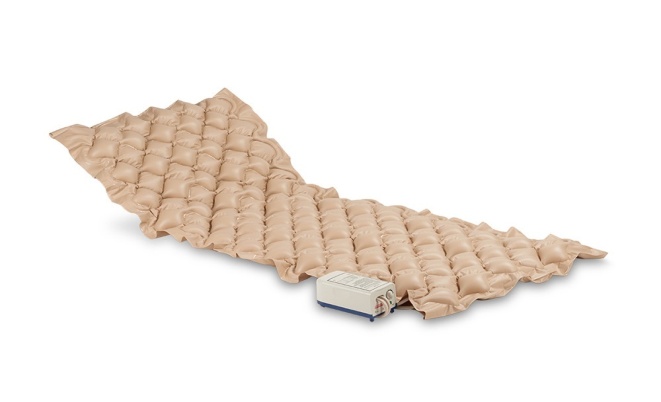 31Трость алюминиевая20,40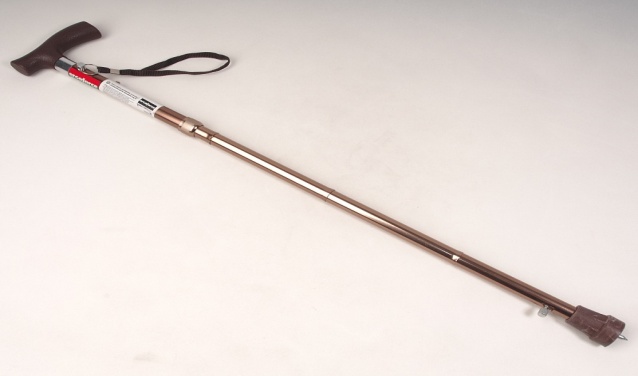 32Ходунки50,00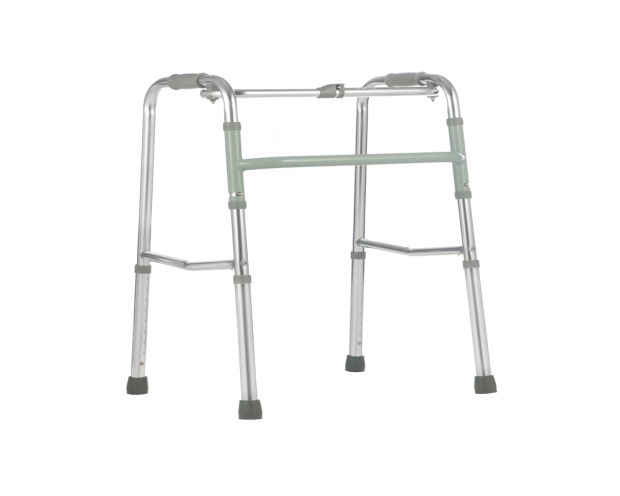 